CASE Panthersoft Scheduling Quick OverviewEmail: casesched@fiu.edu 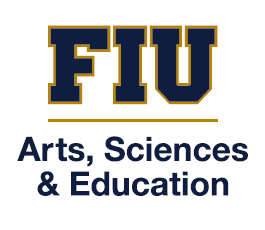 Navigating to a Specific Class Section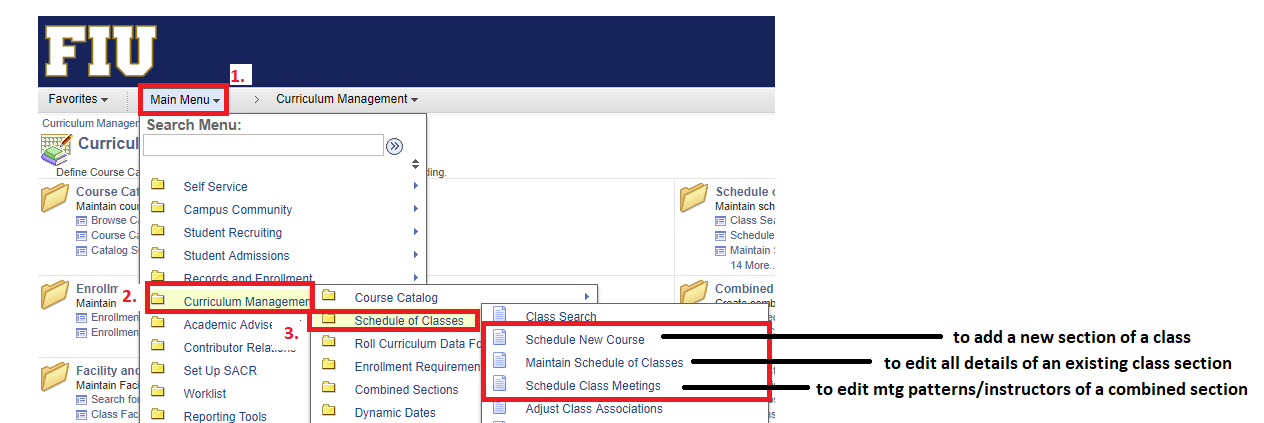 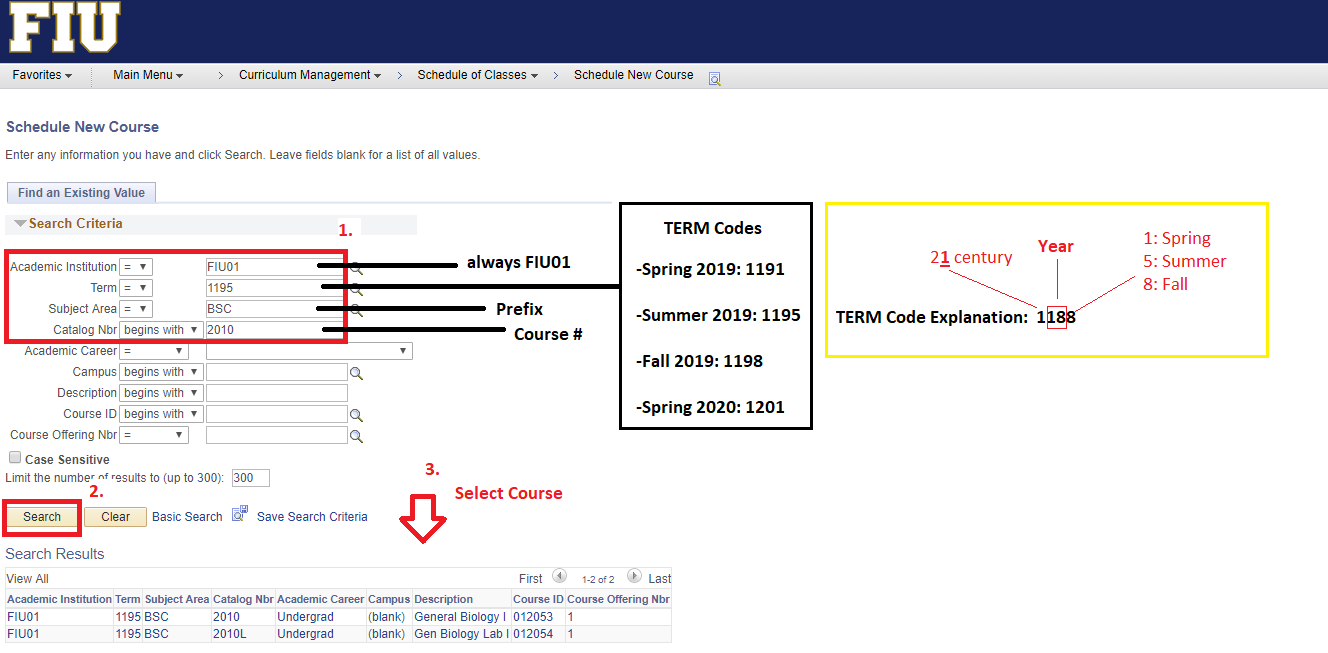 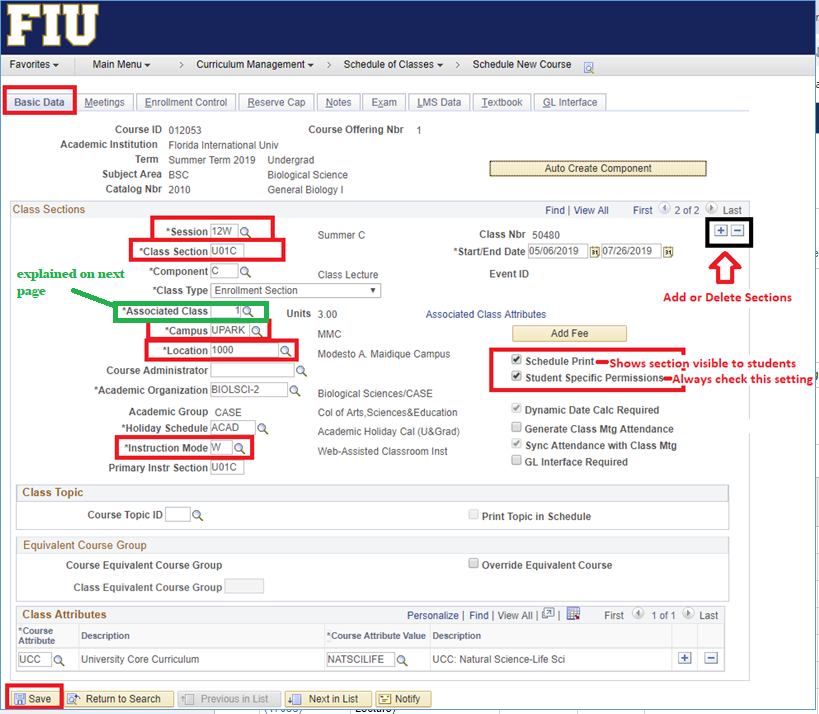 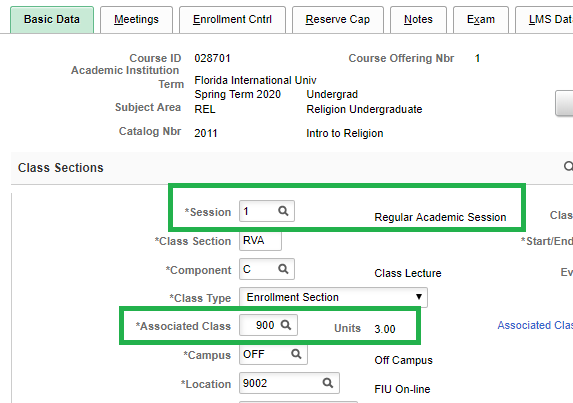 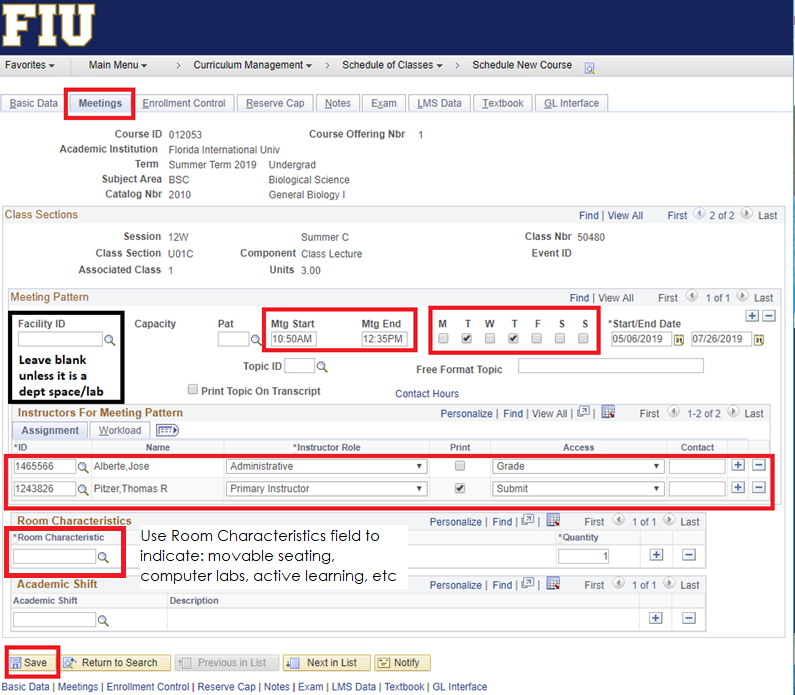 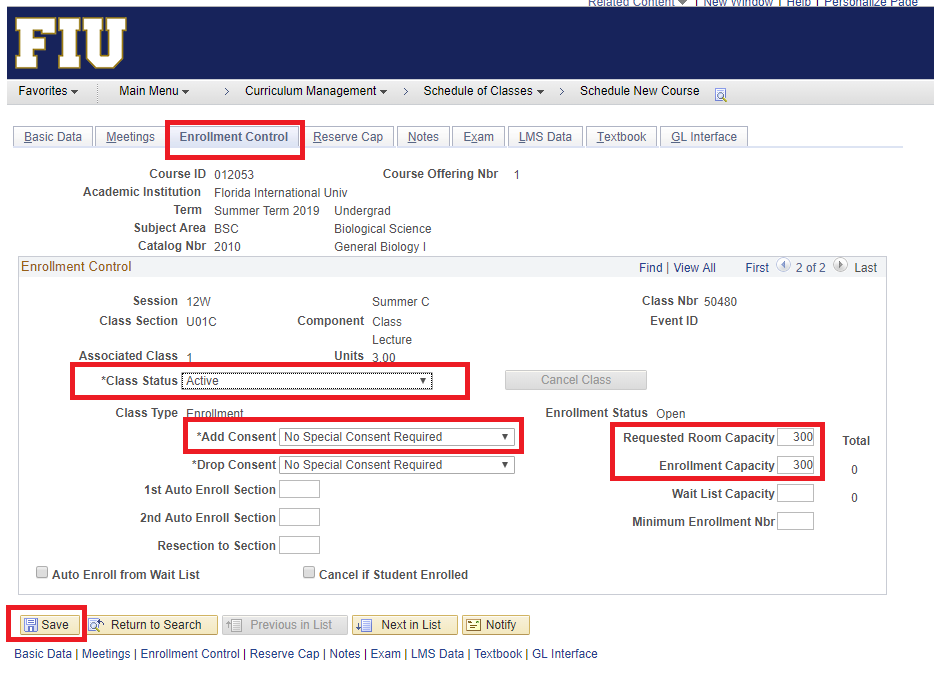 Running the Schedule Query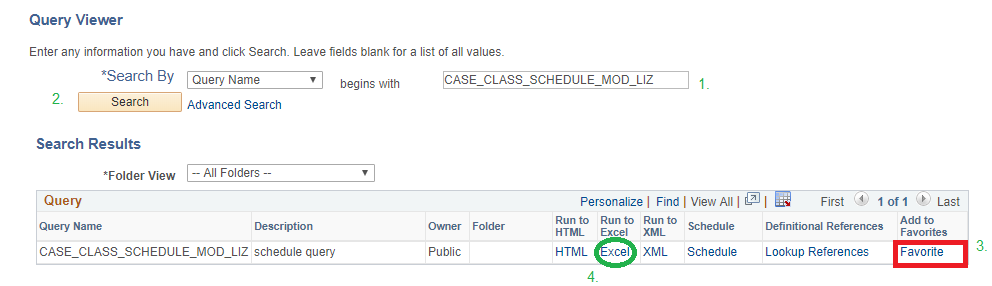 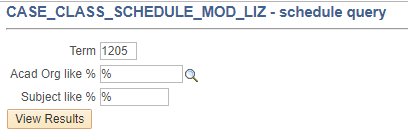 New Combined SectionsCreate each individual class section through Maintain Schedule of Classes prior to combining them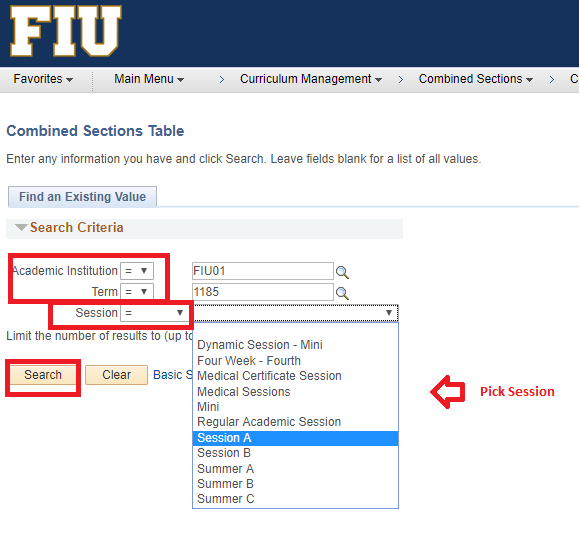 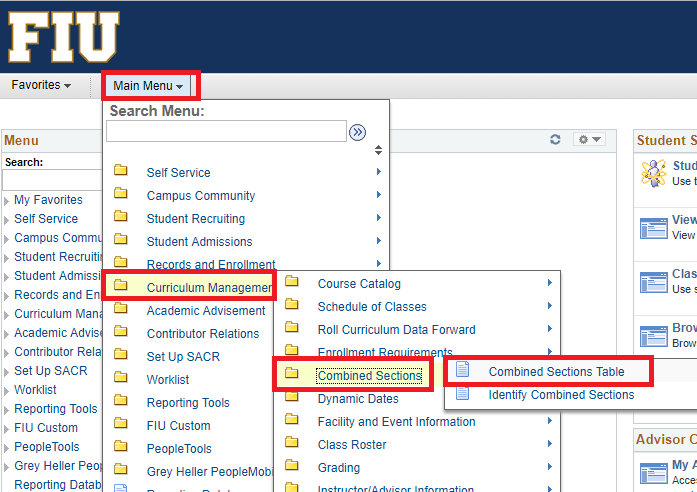 New Combined Sections (continued)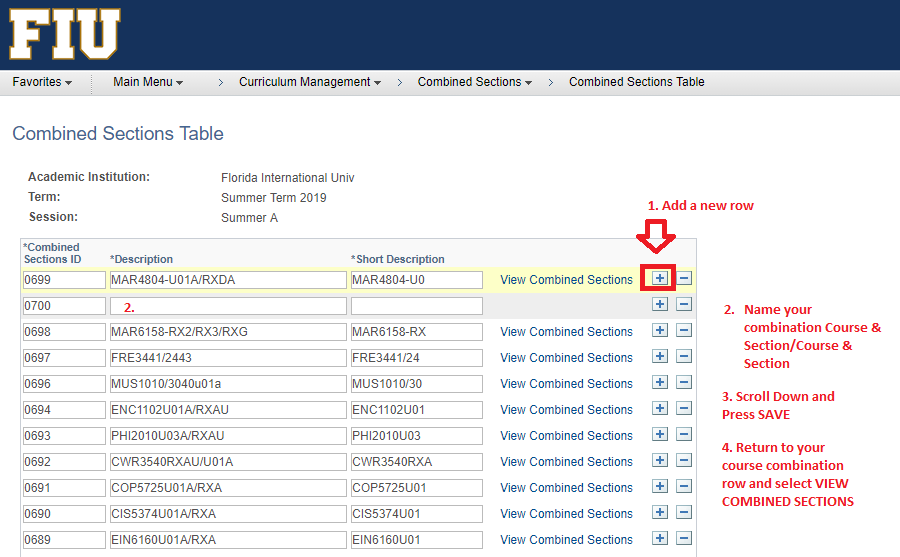 New Combined Sections (continued)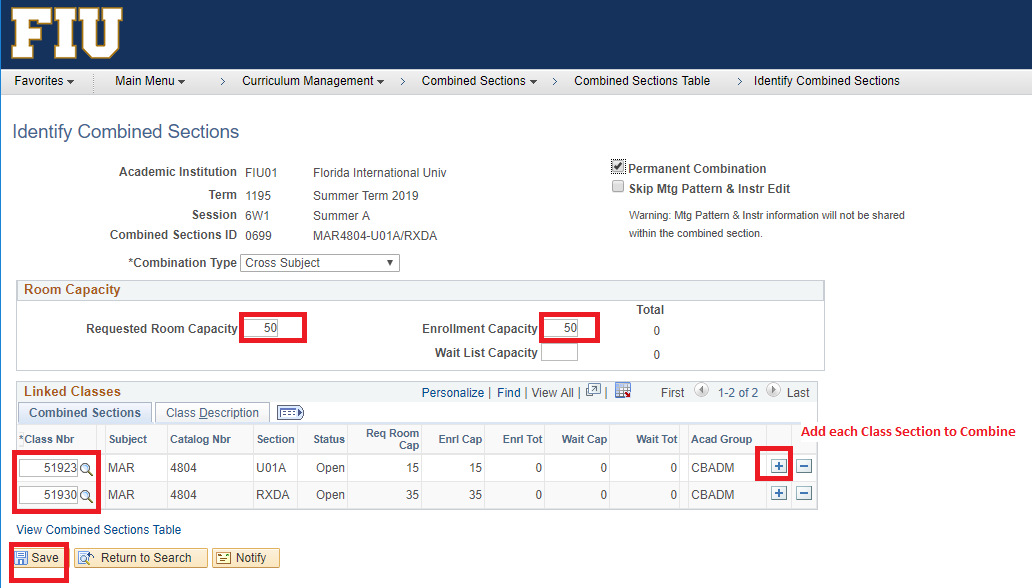 Note: If error occurs stating that sections have different mtg patterns/instructors, then return to one of the sections under Maintain Schedule of Classes and erase the mtg pattern, SAVE, then attempt to combine again. Class Notes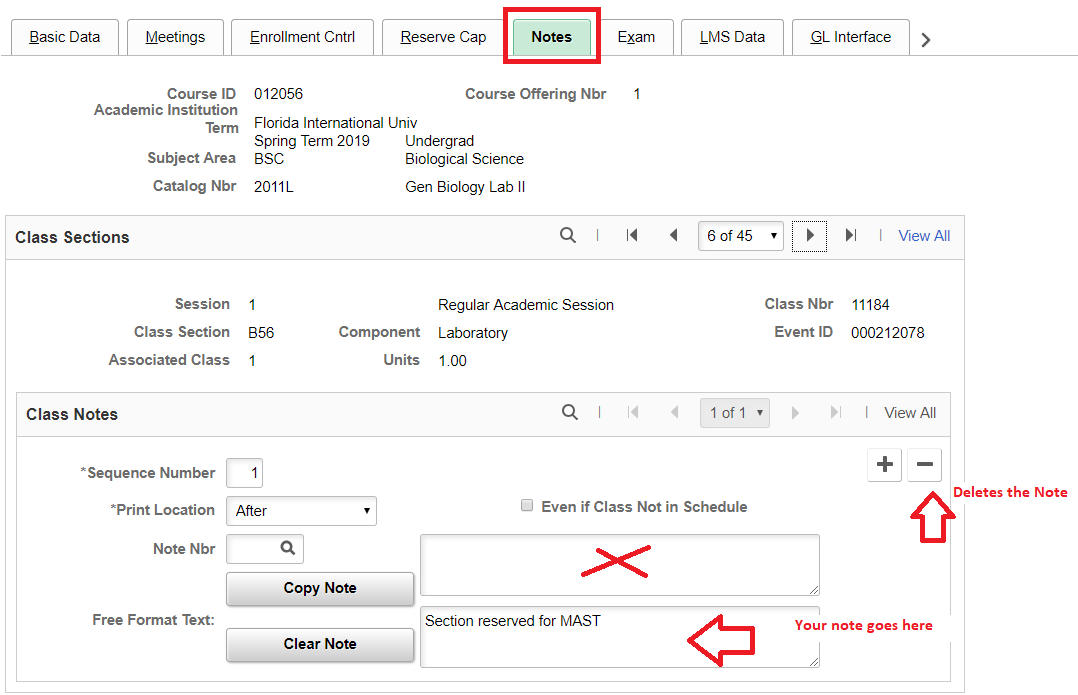 Tips for Scheduling SuccessCheck for 2nd mtg patterns as you key-in your scheduleConsolidate mtg patterns into one mtg pattern if multiple rooms were assigned last semesterDelete duplicate mtg patterns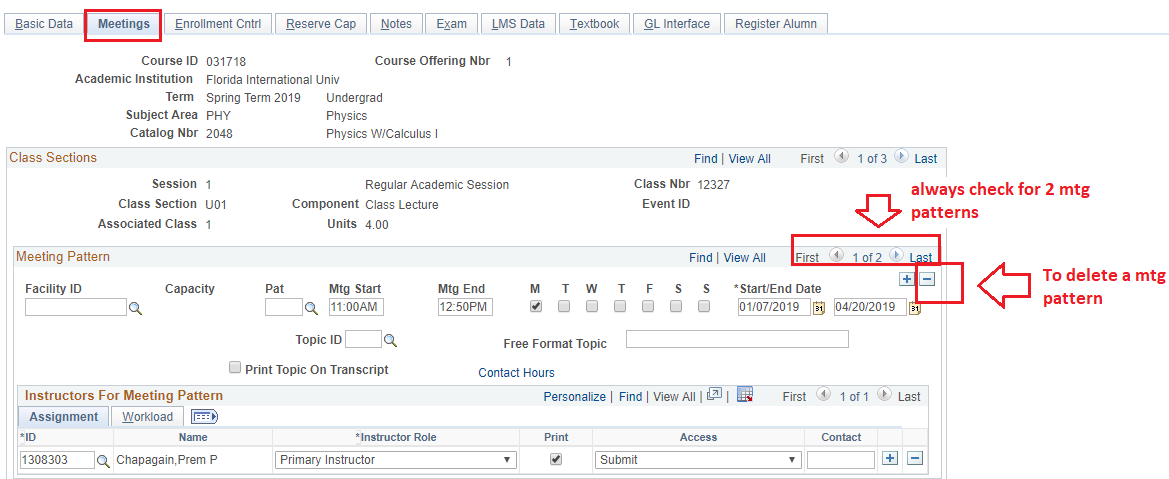 Assign lab and dept. spaces only to your classes before key-in ends-For general assignment rooms, please leave facility id blank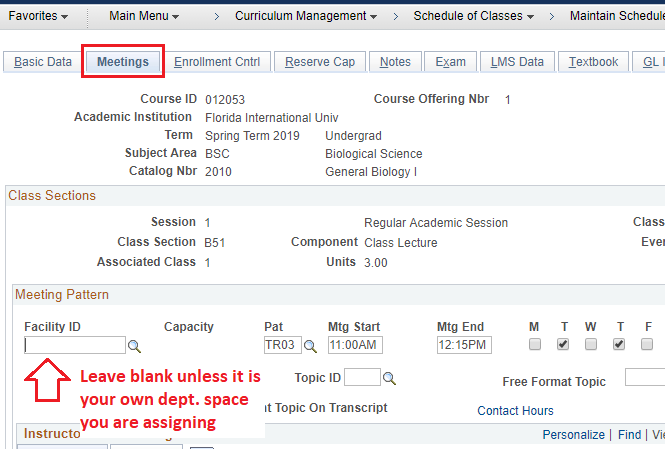 Instruction Mode: H: Hybrid/Certified vs. Q: Hybrid/Other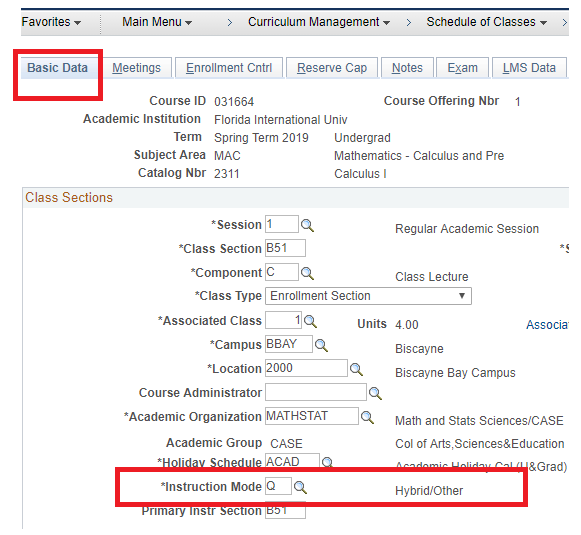 Effective 1185 and going forwardWhat changed? In the past, all Hybrids were coded as “H”. Now a Hybrid Course is either: H – Certified Hybrid or Q – non-certified HybridHow do you know who is a Certified Hybrid Instructor?Click here for Certified Hybrid Instructor ListIf you need access to list above, email olanalytics@fiu.eduCertified Hybrid courses must schedule no more than half of their regular contact hours in the classroom. The other 50% of the contact hours are to be completed out-of-class/online. See Certified Hybrid Contact Hours Sheet for guidelines.Please direct any questions or concerns about how best to schedule certified hybrid courses that deviate from guidelines to Leanne Wells (lwells@fiu.edu) and/or Patty Delgado (pdelgado@fiu.edu)DELETE (not cancel) class sections that will not be offered 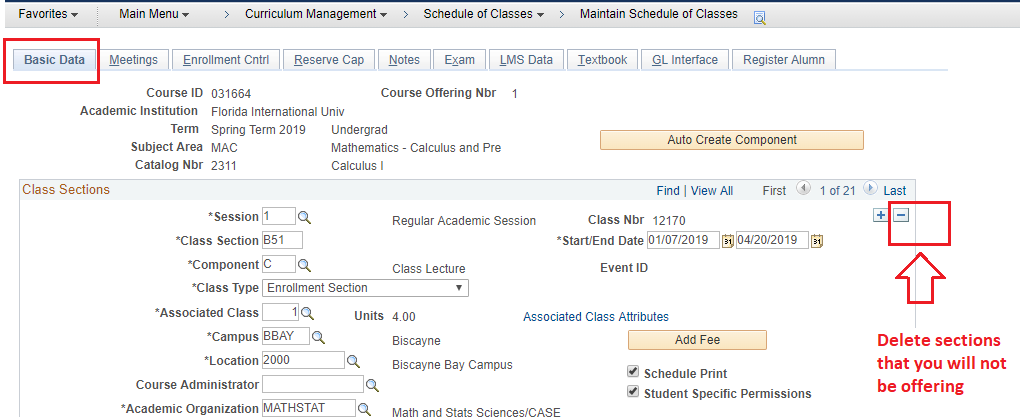 UNCOMBINE sections from the Combined Sections Table prior to Deleting 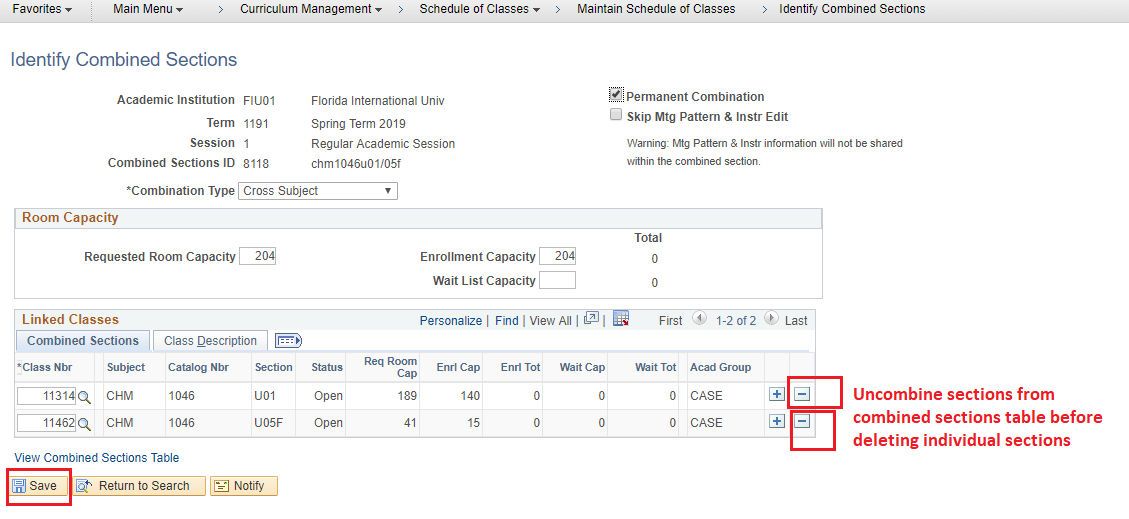 